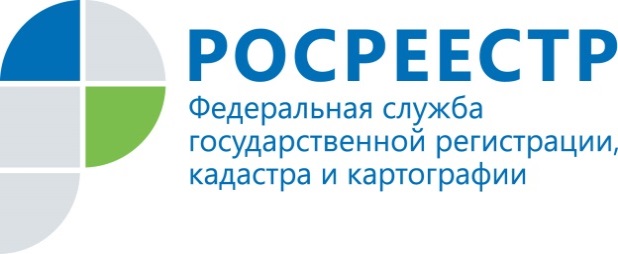                                                                                     ПРЕСС-РЕЛИЗ«Горячая линия» на тему: «Государственная регистрация прав на объекты недвижимости нежилого назначения»19 августа 2016 года с 14.00 до 15.00 в Управлении Росреестра по Красноярскому краю состоится «горячая линия» на тему: «Государственная регистрация прав на объекты недвижимости нежилого назначения».Телефон «горячей линии»: (391) 274-93-73Как показывает статистика обращений граждан тема регистрации права собственности на объекты недвижимости нежилого назначения востребована среди жителей нашего региона.Как оформить право собственности на нежилые объекты недвижимости? (гаражи, дачные постройки, овощехранилища и иные объекты нежилого назначения).Какие документы нужно представить на государственную регистрацию объекта недвижимости нежилого назначения?Как зарегистрировать договор аренды нежилого помещения?На эти и другие вопросы ответит заместитель начальника отдела регистрации ипотеки, договоров долевого участия в строительстве, прав на объекты недвижимости нежилого назначения Управления Росреестра по Красноярскому краю Татьяна Краснопеева.Пресс-служба Управления Росреестра по Красноярскому краю
(391) 2- 524-356Страница «ВКонтакте» http://vk.com/to24.rosreestr